Name: ___________________________________ Period# _____United States Map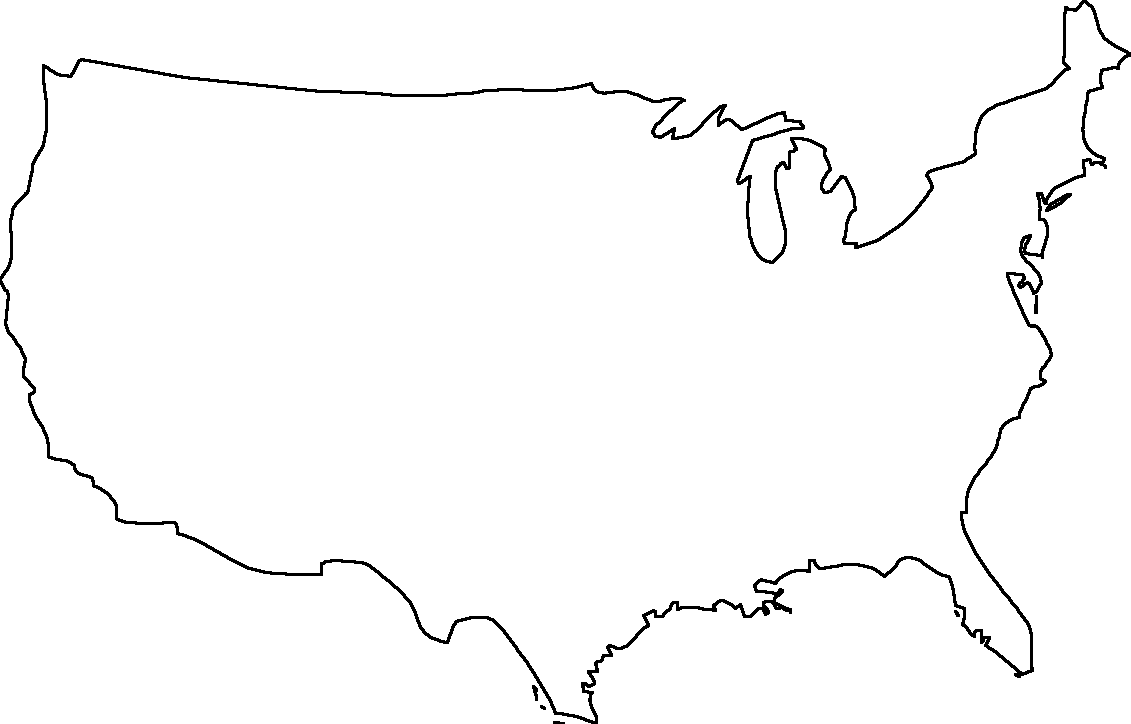 